附件4中国新闻奖参评作品推荐表作品标题让乡村成为梦想开始的地方让乡村成为梦想开始的地方让乡村成为梦想开始的地方参评项目评论作品标题让乡村成为梦想开始的地方让乡村成为梦想开始的地方让乡村成为梦想开始的地方体裁作品标题让乡村成为梦想开始的地方让乡村成为梦想开始的地方让乡村成为梦想开始的地方语种作  者（主创人员）尹秋菊　李安安冯　亮　初丛瑞尹秋菊　李安安冯　亮　初丛瑞编辑尹秋菊尹秋菊原创单位舒兰市融媒体中心舒兰市融媒体中心刊播单位舒兰市融媒体中心舒兰市融媒体中心刊播版面(名称和版次)舒兰市融媒体中心综合广播FM92.9《稻香金土地》舒兰市融媒体中心综合广播FM92.9《稻香金土地》刊播日期12月31日12时48分12月31日12时48分新媒体作品填报网址新媒体作品填报网址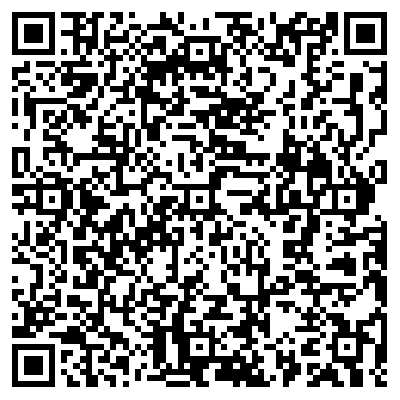   ︵作采品编简过介程  ︶党的十九大提出实施乡村振兴战略，党的二十大再次对推进乡村振兴作出全面部署。“民族要复兴，乡村必振兴”。乡村振兴人才是关键，当前许多农村青壮年都外出务工，农村缺乏劳动力，缺少年轻人。人才从哪里来？记者在采访中敏锐地意识到，现在有许多大学生返乡创业，他们已经成为乡村振兴的生力军。返乡创业是一个复杂的系统工程，面临着许多困难，充满曲折。记者采访了许多返乡创业大学生、政府部门工作人员、专家学者，在充分调研的基础上写成了此篇评论。针对大学生返乡创业面临的一系列问题，条分缕析，实事求是地提出解决问题的方式方法，层层深入，抽丝剥茧地辨析返乡创业大学生该如何克服困难实现人生梦想，把青春奋斗融入乡村振兴的伟业中去。党的十九大提出实施乡村振兴战略，党的二十大再次对推进乡村振兴作出全面部署。“民族要复兴，乡村必振兴”。乡村振兴人才是关键，当前许多农村青壮年都外出务工，农村缺乏劳动力，缺少年轻人。人才从哪里来？记者在采访中敏锐地意识到，现在有许多大学生返乡创业，他们已经成为乡村振兴的生力军。返乡创业是一个复杂的系统工程，面临着许多困难，充满曲折。记者采访了许多返乡创业大学生、政府部门工作人员、专家学者，在充分调研的基础上写成了此篇评论。针对大学生返乡创业面临的一系列问题，条分缕析，实事求是地提出解决问题的方式方法，层层深入，抽丝剥茧地辨析返乡创业大学生该如何克服困难实现人生梦想，把青春奋斗融入乡村振兴的伟业中去。党的十九大提出实施乡村振兴战略，党的二十大再次对推进乡村振兴作出全面部署。“民族要复兴，乡村必振兴”。乡村振兴人才是关键，当前许多农村青壮年都外出务工，农村缺乏劳动力，缺少年轻人。人才从哪里来？记者在采访中敏锐地意识到，现在有许多大学生返乡创业，他们已经成为乡村振兴的生力军。返乡创业是一个复杂的系统工程，面临着许多困难，充满曲折。记者采访了许多返乡创业大学生、政府部门工作人员、专家学者，在充分调研的基础上写成了此篇评论。针对大学生返乡创业面临的一系列问题，条分缕析，实事求是地提出解决问题的方式方法，层层深入，抽丝剥茧地辨析返乡创业大学生该如何克服困难实现人生梦想，把青春奋斗融入乡村振兴的伟业中去。党的十九大提出实施乡村振兴战略，党的二十大再次对推进乡村振兴作出全面部署。“民族要复兴，乡村必振兴”。乡村振兴人才是关键，当前许多农村青壮年都外出务工，农村缺乏劳动力，缺少年轻人。人才从哪里来？记者在采访中敏锐地意识到，现在有许多大学生返乡创业，他们已经成为乡村振兴的生力军。返乡创业是一个复杂的系统工程，面临着许多困难，充满曲折。记者采访了许多返乡创业大学生、政府部门工作人员、专家学者，在充分调研的基础上写成了此篇评论。针对大学生返乡创业面临的一系列问题，条分缕析，实事求是地提出解决问题的方式方法，层层深入，抽丝剥茧地辨析返乡创业大学生该如何克服困难实现人生梦想，把青春奋斗融入乡村振兴的伟业中去。党的十九大提出实施乡村振兴战略，党的二十大再次对推进乡村振兴作出全面部署。“民族要复兴，乡村必振兴”。乡村振兴人才是关键，当前许多农村青壮年都外出务工，农村缺乏劳动力，缺少年轻人。人才从哪里来？记者在采访中敏锐地意识到，现在有许多大学生返乡创业，他们已经成为乡村振兴的生力军。返乡创业是一个复杂的系统工程，面临着许多困难，充满曲折。记者采访了许多返乡创业大学生、政府部门工作人员、专家学者，在充分调研的基础上写成了此篇评论。针对大学生返乡创业面临的一系列问题，条分缕析，实事求是地提出解决问题的方式方法，层层深入，抽丝剥茧地辨析返乡创业大学生该如何克服困难实现人生梦想，把青春奋斗融入乡村振兴的伟业中去。社会效果　　节目播出后，引起了社会各方面的积极关注，返乡创业大学生受到了当地党委政府的高度重视，相关部门积极开展工作，推出相关支持政策，不断营造有利于大学生返乡创业的社会环境，鼓励并吸引更多大学生返乡创业。　　节目播出后，引起了社会各方面的积极关注，返乡创业大学生受到了当地党委政府的高度重视，相关部门积极开展工作，推出相关支持政策，不断营造有利于大学生返乡创业的社会环境，鼓励并吸引更多大学生返乡创业。　　节目播出后，引起了社会各方面的积极关注，返乡创业大学生受到了当地党委政府的高度重视，相关部门积极开展工作，推出相关支持政策，不断营造有利于大学生返乡创业的社会环境，鼓励并吸引更多大学生返乡创业。　　节目播出后，引起了社会各方面的积极关注，返乡创业大学生受到了当地党委政府的高度重视，相关部门积极开展工作，推出相关支持政策，不断营造有利于大学生返乡创业的社会环境，鼓励并吸引更多大学生返乡创业。　　节目播出后，引起了社会各方面的积极关注，返乡创业大学生受到了当地党委政府的高度重视，相关部门积极开展工作，推出相关支持政策，不断营造有利于大学生返乡创业的社会环境，鼓励并吸引更多大学生返乡创业。  ︵初推评荐评理语由  ︶　　该评论聚焦乡村振兴战略，主题重大。紧扣时代脉搏，敏锐地抓住了大学生返乡创业这一热点现象，既客观分析困难，又理性提出建议，观点鲜明，事实充分，论述清晰。对促进大学生返乡创业具有积极的启发意义，为吸引人才、推进乡村振兴的伟大实践提供了有益探索。                           签名：（盖单位公章）                                 2023年5月10日　　该评论聚焦乡村振兴战略，主题重大。紧扣时代脉搏，敏锐地抓住了大学生返乡创业这一热点现象，既客观分析困难，又理性提出建议，观点鲜明，事实充分，论述清晰。对促进大学生返乡创业具有积极的启发意义，为吸引人才、推进乡村振兴的伟大实践提供了有益探索。                           签名：（盖单位公章）                                 2023年5月10日　　该评论聚焦乡村振兴战略，主题重大。紧扣时代脉搏，敏锐地抓住了大学生返乡创业这一热点现象，既客观分析困难，又理性提出建议，观点鲜明，事实充分，论述清晰。对促进大学生返乡创业具有积极的启发意义，为吸引人才、推进乡村振兴的伟大实践提供了有益探索。                           签名：（盖单位公章）                                 2023年5月10日　　该评论聚焦乡村振兴战略，主题重大。紧扣时代脉搏，敏锐地抓住了大学生返乡创业这一热点现象，既客观分析困难，又理性提出建议，观点鲜明，事实充分，论述清晰。对促进大学生返乡创业具有积极的启发意义，为吸引人才、推进乡村振兴的伟大实践提供了有益探索。                           签名：（盖单位公章）                                 2023年5月10日　　该评论聚焦乡村振兴战略，主题重大。紧扣时代脉搏，敏锐地抓住了大学生返乡创业这一热点现象，既客观分析困难，又理性提出建议，观点鲜明，事实充分，论述清晰。对促进大学生返乡创业具有积极的启发意义，为吸引人才、推进乡村振兴的伟大实践提供了有益探索。                           签名：（盖单位公章）                                 2023年5月10日